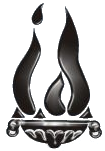              EXAMENES FINALES – TECNICO SUPERIOR EN PSICOMOTRICIDAD – FEBRERO / MARZO 2023 (SUJETO A MODIFICACIONES)FECHACURSOHORARIOMATERIAPROF. TITULARPROFESOR/APROFESOR/APROFESOR/AMIERCOLES 22/02/2023MIERCOLES 08/03/20232° A 18:00 HSTECNICAS DE EVALUACION PSICOMOTRIZMARTINEZ B. SILVINACAMACHO VERONICAGALINDEZ LUCILADIAZ SORBELLO CECILIAMIERCOLES 22/02/2023MIERCOLES 08/03/20232° A18:00 HSLA PSICOMOTRICIDAD EN LA ADOLESCENCIA Y ADULTEZMARTINEZ B. SILVINACAMACHO VERONICAGALINDEZ LUCILADIAZ SORBELLO CECILIAMIERCOLES 22/02/2023MIERCOLES 08/03/20231° A18:00 HSORG. E INST. EDUC. DE SALUD Y PROM. SOCIALCAMACHO VERONICAMARTINEZ B. SILVINADIAZ SORBELLO CECILIAMARTINEZ B. SILVINAMIERCOLES 22/02/2023MIERCOLES 08/03/20231° A 18:00 HSPERSPECTIVA FILOSOFICA Y ANTROPOLOGICAGALINDEZ LUCILACAMACHO VERONICADIAZ SORBELLO CECILIAMARTINEZ B. SILVINAMIERCOLES 22/02/2023MIERCOLES 08/03/20233° A18:00 HSTALLER INTEGRADORDIAZ SORBELLO CECILIACAMACHO VERONICAGALINDEZ LUCILAMARTINEZ B. SILVINAJUEVES 23/02/2023JUEVES 09/03/20231° A18:00 HSPROBLEMÁTICA DEL MUNDO CONTEMPORANEOARAUJO CAROLINAALBORNOZ ALEJANDRABERNEGGER CLAUDIOMATIAS EUGENIAJUEVES 23/02/2023JUEVES 09/03/20232° A18:00 HSTALLER VIVENCIAL IBERNEGGER CLAUDIOARAUJO CAROLINAALBORNOZ ALEJANDRAMATIAS EUGENIAJUEVES 23/02/2023JUEVES 09/03/20232° A18:00 HSINGLES TECNICOALBORNOZ ALEJANDRABERNEGGER CLAUDIOARAUJO CAROLINAMATIAS EUGENIAJUEVES 23/02/2023JUEVES 09/03/20232° A18:00 HSPSICOLOGIA DE GRUPOS E INSTITUCIONESCAMACHO VERONICAFELDMAN SILVINAACEVEDO ALFREDOSANCHEZ TERESITAJUEVES 23/02/2023JUEVES 09/03/20231° A 18:00 HSPSICOMOTRICIDAD IFELDMAN SILVINAACEVEDO ALFREDOCAMACHO VERONICASANCHEZ TERESITAJUEVES 23/02/2023JUEVES 09/03/20233° A18:00 HSCORRIENTES PSIC. CONTEMP.: NEUROPSICOLOGICOSACEVEDO ALFREDOCAMACHO VERONICAFELDMAN SILVINASANCHEZ TERESITALUNES 27/02/2023LUNES 13/03/20231° A 18:00 HSPSICOLOGIA DEL DESARROLLO IACOSTA N. BIANCAGARBAL FERNANDALUCERO GABRIELSANCHEZ TERESITALUNES 27/02/2023LUNES 13/03/20231°A18:00 HSPROBLEMÁTICA PEDAGOGICAGARBAL FERNANDAACOSTA N. BIANCALUCERO GABRIELSANCHEZ TERESITALUNES 27/02/2023LUNES 13/03/20233° A18:00 HSMETODOLOGIA DE LA INVESTIGACIONLUCERO GABRIELGARBAL FERNANDAACOSTA N. BIANCASANCHEZ TERESITALUNES 27/02/2023LUNES 13/03/20232° A 18:00 HSLA CONSTRUCCION DE LA PSICOMOTRICIDAD EN LA INFANCIAMATIAS EUGENIAPALLADINI NOELIASEYFERTH ANASANCHEZ TERESITALUNES 27/02/2023LUNES 13/03/20233°A18:00 HSLA PSICOMOTRICIDAD EN LA SENECTUDMATIAS EUGENIAPALLADINI NOELIASEYFERTH ANASANCHEZ TERESITALUNES 27/02/2023LUNES 13/03/20233° A18:00 HSCORRIENTES PSIC. CONTEMP.: ENF.  SOCIALES Y CULTURALESPALLADINI NOELIAMATIAS EUGENIASEYFERTH ANASANCHEZ TERESITALUNES 27/02/2023LUNES 13/03/20232° A18:00 HSNEUROFISIOLOGIA Y FUNCIONES MOTORASSEYFERTH ANAMATIAS EUGENIAMATIAS EUGENIASANCHEZ TERESITALUNES 27/02/2023LUNES 13/03/20233°A18:00 HSTRASTORNOS DEL DESARROLLO PSICOMOTORSEYFERTH ANAMATIAS EUGENIAMATIAS EUGENIASANCHEZ TERESITAMARTES 28/02/2023MARTES 14/03/20231° A18:00 HSANATOMIA DEL ORGANISMO HUMANOVELIZ DIEGOPONCE ROMINACARABAJAL MATEOPALLADINI NOELIAMARTES 28/02/2023MARTES 14/03/20232° A18:00 HSLENGUAJES ARTISTICOSPONCE ROMINAVELIZ DIEGOCARABAJAL MATEOPALLADINI NOELIAMARTES 28/02/2023MARTES 14/03/20233° A 18:00 HSNUEVAS TECNOLOGIAS Y PSICOMOTRICIDADCARABAJAL MATEOPONCE ROMINAVELIZ DIEGOPALLADINI NOELIAMARTES 28/02/2023MARTES 14/03/20231° A18:00 HSINFORMATICA APLICADAALTAMIRANO SILVIABERNEGGER CLAUDIOSANCHEZ TERESITAFELDMAN SILVINAMARTES 28/02/2023MARTES 14/03/20232°A18:00 HSPSICOMOTRICIDAD IIFELDMAN SILVINAALTAMIRANO SILVIASANCHEZ TERESITABERNEGGER CLAUDIOMARTES 28/02/2023MARTES 14/03/20232° A18:00 HSPRACTICAS PROFESIONALIZANTES ISANCHEZ TERESITABERNEGGER CLAUDIOALTAMIRANO SILVIAFELDMAN SILVINAMIERCOLES 01/03/2023MIERCOLES 15/03/20231°A18:00 HSPERSPECTIVA PSICOLOGICAACOSTA N. BIANCABRAUSTEIN EZEQUIELMARTINEZ B. SILVINAGALINDEZ LUCILAMIERCOLES 01/03/2023MIERCOLES 15/03/20233°A18:00 HSETICA DE LA ACTUACION PROFESIONALBRAUSTEIN EZEQUIELMARTINEZ B. SILVINAACOSTA N. BIANCAGALINDEZ LUCILAMIERCOLES 01/03/2023MIERCOLES 15/03/20233° A 18:00 HSINTERVENCION PSICOMOTRIZ : ATENCION SOCIO-EDUCATIVAMARTINEZ B. SILVINABRAUSTEIN EZEQUIELACOSTA N. BIANCAGALINDEZ LUCILAMIERCOLES 01/03/2023MIERCOLES 15/03/20233° A18:00 HSINTERVENCION PSICOMOTRIZ EN LA ATENCION SOCIO-SANITARIAMARTINEZ B. SILVINABRAUSTEIN EZEQUIELACOSTA N. BIANCAGALINDEZ LUCILAMIERCOLES 01/03/2023MIERCOLES 15/03/20232°A18:00 HSPSICOLOGIA DEL DESARROLLO IIJEREZ ADRIANABERNEGGER CLAUDIOSANCHEZ TERESITAALBORNOZ ALEJANDRAMIERCOLES 01/03/2023MIERCOLES 15/03/20232° A18:00 HSTALLER VIVENCIAL IIBERNEGGER CLAUDIOSANCHEZ TERESITAJEREZ ADRIANAALBORNOZ ALEJANDRAMIERCOLES 01/03/2023MIERCOLES 15/03/20233° A18:00 HSTALLER VIVENCIAL IIIBERNEGGER CLAUDIOSANCHEZ TERESITAJEREZ ADRIANAALBORNOZ ALEJANDRAJUEVES 02/03/2023JUEVES 16/03/20232° A18:00 HSPRACTICAS PROFESIONALIZANTES IIBERNEGGER CLAUDIOACOSTA N. BIANCASANCHEZ TERESITAMIRABAL LUCIANAJUEVES 02/03/2023JUEVES 16/03/20233° A18:00 HSPRACTICAS PROFESIONALIZANTES IIIFELDMAN SILVINAMIRABAL LUCIANABERNEGGER CLAUDIOACOSTA N. BIANCA